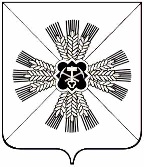 КЕМЕРОВСКАЯ ОБЛАСТЬАДМИНИСТРАЦИЯ ПРОМЫШЛЕННОВСКОГО МУНИЦИПАЛЬНОГО ОКРУГАПОСТАНОВЛЕНИЕот « 09 »  октября 2023 № 1160-Ппгт. ПромышленнаяОб утверждении отчета об исполнении бюджетаПромышленновского муниципального округаза 9 месяцев 2023 годаВ соответствии со статьей 264.2 Бюджетного кодекса Российской Федерации: 1. Утвердить отчет об исполнении бюджета Промышленновского муниципального округа (далее – бюджет муниципального округа) за 9 месяцев 2023 года: 1.1. по доходам в сумме 2 145 777,2 тыс. рублей;1.2. по расходам в сумме 2 163 312,1 тыс. рублей;1.3. дефицит бюджета в сумме 17 534,9 тыс. рублей.          2. Утвердить отчет об исполнении доходов бюджета муниципального округа за 9 месяцев 2023 года по кодам классификации доходов бюджетов, согласно приложению № 1 к настоящему постановлению.3. Утвердить отчет об исполнении расходов бюджета муниципального округа за 9 месяцев 2023 года по разделам и подразделам классификации расходов бюджетов, согласно приложению № 2 к настоящему постановлению.4. Утвердить отчет об исполнении расходов бюджета муниципального округа за 9 месяцев 2023 года по ведомственной структуре расходов бюджетов, согласно приложению № 3 к настоящему постановлению.5. Утвердить источники финансирования дефицита бюджета муниципального округа за 9 месяцев 2023 года по кодам классификации    источников   финансирования  дефицитов   бюджетов, согласно  приложению № 4 к настоящему постановлению.6. Утвердить отчет о расходах бюджета муниципального округа на исполнение муниципальных  программ за 9 месяцев 2023  года, согласно        приложению № 5 к настоящему постановлению. 7. Отчет об исполнении бюджета муниципального округа за  9 месяцев 2023 года направить в Совет народных депутатов Промышленновского муниципального округа и председателю контрольно-счетного органа Промышленновского муниципального округа. 8. Настоящее постановление подлежит опубликованию в районной газете «Эхо» и размещению на официальном сайте администрации Промышленновского муниципального округа в сети Интернет.9. Контроль за исполнением настоящего  постановления  возложить  на и.о. заместителя главы Промышленновского муниципального округа                А.П. Безрукову.10. Постановление вступает в силу со дня подписания.Исп. И.А. ОвсянниковаТел 74414                                                             Приложение № 1к постановлению администрации Промышленновского муниципального округаот « 09 » октября 2023 № 1160-ПОТЧЕТоб исполнении доходов бюджета муниципального округа   9 месяцев 2023 годапо кодам классификации  доходов бюджетовИ.о. заместителя главы Промышленновского муниципального округа                            А.П. БезруковаПриложение № 2к постановлению администрации Промышленновского муниципального округаот « 09 » октября 2023 № 1160-ПОТЧЕТоб исполнении расходов бюджета муниципального округа за  9 месяцев 2023 года по разделам и подразделам классификациирасходов бюджетовИ.о. заместителя главы Промышленновского муниципального округа                            А.П. БезруковаПриложение № 3к постановлению администрации Промышленновского муниципального округаот « 09 » октября 2023 № 1160-ПОТЧЕТ об исполнении расходов бюджета муниципального округа за 9 месяцев 2023 годапо ведомственной структуре расходов бюджетов И.о. заместителя главы Промышленновского муниципального округа                            А.П. Безрукова                                                                                                 Приложение № 4к постановлению администрации Промышленновского муниципального округаот « 09 » октября 2023 № 1160-ПИСТОЧНИКИ финансирования дефицита бюджета муниципального округаза   9 месяцев 2023 годапо кодам классификации источников финансирования дефицитов бюджетовИ.о. заместителя главы Промышленновского муниципального округа                            А.П. БезруковаПриложение № 5к постановлению администрации Промышленновского муниципального округаот « 09 » октября 2023 № 1160-ПОТЧЕТо расходах бюджета муниципального округа на исполнение муниципальных программ за  9 месяцев 2023 годаИ.о. заместителя главы Промышленновского муниципального округа                            А.П. Безрукова                                   Глава Промышленновского муниципального округа   С.А. ФедарюкНаименование дохода бюджетаПлан текущего финансового года, тыс. руб. Исполнение за отчетный период текущего финансового годаИсполнение за отчетный период текущего финансового годаНаименование дохода бюджетаПлан текущего финансового года, тыс. руб. тыс. руб.%1234Доходы всего3179185,82145777,267Налоговые и неналоговые доходы454047,2346521,876Налог на доходы физических лиц295162,0229413,378Акцизы по подакцизным товарам25162,021188,684Налог, взимаемый в связи с применением упрощенной системы налогообложения  41448,031432,076Единый налог на вмененный доход0-205,80Единый сельскохозяйственный налог3091,02625,385Налог, взимаемый в связи с применением патентной системы налогообложения10206,02597,225Налог на имущество физических лиц5315,0533,610Транспортный налог1409,0251,218Земельный налог36863,024796,167Государственная пошлина6256,04039,265Доходы от использования имущества, находящегося в государственной и муниципальной собственности17618,015951,891Платежи при пользовании природными ресурсами1016,0184,318Доходы от оказания платных услуг и компенсации затрат государства390,0624,2160Доходы от продажи материальных и нематериальных активов1950,06806,1349Административные платежи и сборы1,013,91390Штрафы, санкции, возмещение ущерба4920,03802,177Прочие неналоговые доходы3240,22468,776Безвозмездные поступления 2725138,61799255,466в т.ч .дотация на выравнивание бюджетной обеспеченности758941,0553336,073прочие дотации2613,72613,7100субсидии555808,6261898,247субвенции1279713,5938909,373Иные межбюджетные трансферты34149,325522,875Прочие безвозмездные поступления93912,517193,418Возврат остатков субсидий, субвенций и иных межбюджетных  трансфертов, имеющих целевое назначение, прошлых лет0-218,00Наименование  статьи расхода бюджетаПлан текущего финансового года, тыс. руб. Исполнение за отчетный период текущего финансового годаИсполнение за отчетный период текущего финансового годаНаименование  статьи расхода бюджетаПлан текущего финансового года, тыс. руб. тыс. руб.%1234Расходы всего3277907,32163312,166Общегосударственные вопросы166631,9115613,269Функционирование высшего должностного лица субъекта Российской Федерации и муниципального образования3211,62354,073Функционирование законодательных (представительных) органов государственной власти и представительных органов муниципальных образований3011,12070,169Функционирование Правительства Российской Федерации, высших исполнительных органов государственной власти субъектов Российской Федерации, местных администраций 59853,142954,972Судебная система0,90,9100Обеспечение деятельности финансовых, налоговых и таможенных органов и органов финансового (финансово-бюджетного) надзора10656,87375,169Резервные фонды100,000Другие общегосударственные вопросы89798,460858,268Национальная оборона1830,9905,849Мобилизационная и вневойсковая подготовка1830,9905,849Национальная безопасность и правоохранительная деятельность 70121,91564,22Защита населения и территории от чрезвычайных ситуаций природного и техногенного характера, пожарная безопасность70121,91564,22Национальная экономика149299,2104516,270Сельское хозяйство и рыболовство237,9237,9100Водное хозяйство295,8295,8100Дорожное хозяйство (дорожные фонды)148629,0103959,370Другие вопросы в области национальной экономики136,523,217Жилищно-коммунальное хозяйство471727,7310498,666Жилищное хозяйство7462,04219,957Коммунальное хозяйство373809,7253619,768Благоустройство90456,052659,058Образование1756732,81191920,668Дошкольное образование368416,0263708,572Общее образование1034671,7702023,968Дополнительное образование детей194173,1107715,955Молодежная политика и оздоровление детей2047,31558,176Другие вопросы в области образования157424,7116914,274Культура,  кинематография403847,9252124,562Культура346564,0207668,560Другие вопросы в области культуры, кинематографии57283,944456,078Социальная политика232875,4171266,574Пенсионное обеспечение13995,011475,182Социальное обслуживание населения61092,844693,373Социальное обеспечение населения55472,539785,272Охрана семьи и детства76259,857666,876Другие вопросы в области социальной политики26055,317646,168Физическая культура и спорт24070,614666,161Физическая культура1100,0824,675Массовый спорт5500,01809,633Спорт высших достижений17470,612031,969Средства массовой информации769,0236,431Периодическая печать и издательства769,0236,431Наименование  статьи расхода бюджетаПлан текущего финансового года, тыс. руб. Исполнение за отчетный период текущего финансового годаИсполнение за отчетный период текущего финансового годаНаименование  статьи расхода бюджетаПлан текущего финансового года, тыс. руб. тыс. руб.%900 Администрация Промышленновского муниципального округа89568,865550,77301 Общегосударственные вопросы68496,449234,47204 Национальная экономика374,4261,17005 Жилищно-коммунальное хозяйство828,50010 Социальная политика19100,515818,88312 Средства массовой информации769,0236,431902 Совет народных депутатов Промышленновского муниципального округа3011,12070,16901 Общегосударственные вопросы3011,12070,169903 Контрольно - счетный орган Промышленновского муниципального округа2054,31365,96601 Общегосударственные вопросы2054,31365,966905 Комитет по управлению муниципальным имуществом администрации Промышленновского муниципального округа12022,05650,14701 Общегосударственные вопросы9622,05324,15505 Жилищно-коммунальное хозяйство2400,0326,014911 Управление образования администрации Промышленновского муниципального округа1772588,41202803,26801 Общегосударственные вопросы287,7235,08207 Образование1737871,21178017,36810 Социальная политика34429,524550,971913 Управление культуры, молодежной политики, спорта и туризма администрации Промышленновского муниципального округа447204,2281017,16301 Общегосударственные вопросы276,3244,68907 Образование18861,613903,37408 Культура и кинематография403847,9252124,56210 Социальная политика147,878,65311 Физическая культура и спорт24070,614666,161915 Управление социальной защиты администрации Промышленновского муниципального округа89890,264664,17201 Общегосударственные вопросы549,8549,810010 Социальная политика89340,464114,372916  Управление по жизнеобеспечению и строительству администрации Промышленновского муниципального округа852831,2534177,06301 Общегосударственные вопросы73597,250575,46902 Национальная оборона1830,9905,84903 Национальная безопасность70121,91564,3204 Национальная экономика148924,8104255,17005 Жилищно-коммунальное хозяйство468499,2310172,66610 Социальная политика89857,266703,874955  Финансовое управление администрации Промышленновского муниципального округа8737,16013,96901 Общегосударственные вопросы8737,16013,969Итого:3277907,32163312,166Наименование источника финансирования дефицита бюджетаПлан текущего финансового года, тыс. руб. Исполнение за отчетный период текущего финансового годаИсполнение за отчетный период текущего финансового годаНаименование источника финансирования дефицита бюджетаПлан текущего финансового года, тыс. руб. тыс. руб.%1234Источники финансирования дефицитов бюджетов - всего98721,617534,918Кредиты кредитных организаций000Бюджетные кредиты от других бюджетов бюджетной системы000Иные источники внутреннего финансирования дефицитов бюджетов000Изменение остатков средств на счетах по учету средств бюджетов98721,617534,918Наименование  муниципальной программыПлан текущего финансового года, тыс. руб. Исполнение за отчетный период текущего финансового годаИсполнение за отчетный период текущего финансового годаНаименование  муниципальной программыПлан текущего финансового года, тыс. руб. тыс. руб.%1234«Поддержка малого и среднего предпринимательства в Промышленновском муниципальном округе»18,30,00«Поддержка  агропромышленного  комплекса в Промышленновском муниципальном округе»237,9237,9100«Информационное обеспечение населения Промышленновского муниципального округа»769,0236,431«Социальная поддержка населения Промышленновского муниципального округа»114715,183403,673«Развитие и укрепление материально-технической базы Промышленновского муниципального округа»6003,01646,127«Развитие системы образования и воспитания детей в Промышленновском муниципальном округе»1812805,51233972,768«Жилищно-коммунальный  и дорожный комплекс,  энергосбережение и повышение энергоэффективности экономики»595530,4399973,567«Развитие культуры, молодежной политики, спорта и туризма в Промышленновском муниципальном округе»446137,9280048,863«Обеспечение безопасности жизнедеятельности населения и предприятий в  Промышленновском муниципальном округе»  78094,65299,97«Жилище в Промышленновском муниципальном округе»44981,835287,178«Повышение инвестиционной привлекательности  Промышленновского муниципального округа»0,00,00«Кадры в Промышленновском муниципальном округе»147,767,746«Управление муниципальными финансами Промышленновского муниципального округа»30,00,00«Формирование современной городской среды Промышленновского муниципального округа»16435,810264,662«Функционирование органов местного самоуправления Промышленновского муниципального округа»159240,0111967,170Итого:3275147,02162405,466